(Фамилия Имя Отчество)ОСНОВНАЯ ИНФОРМАЦИЯ: ОБРАЗОВАНИЕ: ОПЫТ РАБОТЫ: Дата рождения:2004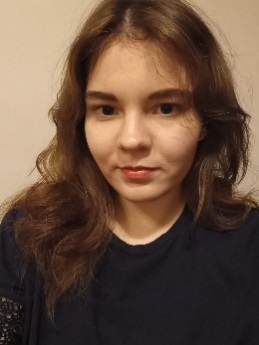 Место жительства:     Г. ХабаровскТелефон:8-909-855-89-84E-mail:   ovcharukmasha@gmail.ru ЦЕЛЬ:Соискание должности менеджераПериод 
обученияНазвание учебного учрежденияСпециальность2020-2023гг.Краевое государственное автономное профессиональное образовательное учреждение «Хабаровский технологический колледж»Туризм Опыт работы,Практика:11.2022 – 12.2023 ООО «Вояж»прохождение практики в должности помощник менеджера по туризму;03.2021 – 04.2021  ООО «Вояж»прохождение практики в должности помощник менеджера по туризму;11.2022 – 10.2023  ООО «Вояж» прохождение практики в должности помощник менеджера по туризму;03.2023 ООО «Вояж» прохождение практики в должности помощник менеджера по туризму.Данные о курсовых и дипломных работах:Курсовая работа «Страхование в туризме».Курсовая работа «Реализация и продвижение хобби-тура в Хабаровском крае».Дипломная Работа «Реализация и продвижение хобби-тура в Хабаровском крае». Профессиональные навыки:- Владение ПК на уровне продвинутый пользователь;- Знание Microsoft office Word, Excel, PowerPoint, Access, Adobe Photoshop;- Знание Английского языка на уровне Intermediate (B1)- Создание турпродукта;- Оценка туристского рынка;- Выявление и анализ качеств турпродукта;- Расчёт стоимости турпродукта;- Оформление необходимых документов. Дополнительные навыки:- Быстрая обучаемость;- Умение решать конфликтные ситуации;- Навыки делового общения;- Умение работать в коллективе;- Клиентоориентированность. Личные качества:-гибкая-самокритичная-оптимистичная-дружелюбная-пунктуальность-ответственная- пунктуальнаяНа размещение в банке данных резюме выпускников на сайте колледжа моей персональной информации и фото СОГЛАСЕН(-НА) На размещение в банке данных резюме выпускников на сайте колледжа моей персональной информации и фото СОГЛАСЕН(-НА) 